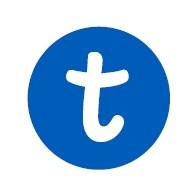 Материально-техническое обеспечение образовательной деятельности, оборудование помещенийАвтономной некоммерческой организации дополнительного образования «Учебный центр “ПЕРСПЕКТИВА”Екатеринбург 2019 годМатериально-техническое обеспечение образовательной деятельности, оборудование помещений автономной некоммерческой организации дополнительного образования «Учебный центр “ПЕРСПЕКТИВА”Помещение по адресу: 620012, Свердловская область, г. Екатеринбург, ул. Кузнецова, д. 21 (2 этаж)Помещение по адресу: 620028, Свердловская область, г. Екатеринбург, ул. Татищева, д. 96 (1 этаж)Помещение по адресу: 620042, Свердловская область, г. Екатеринбург, ул. Бакинских комиссаров, д. 101 (1 этаж)Помещение по адресу: 620137, Свердловская область, г. Екатеринбург, ул. Блюхера, д. 45 (1 этаж)Помещение по адресу: 620089, Свердловская область, г. Екатеринбург, ул. Родонитовая, д. 4А (1,2 этаж)Места осуществления образовательной деятельности оснащены  пожарно-охранной  сигнализацией, автоматической системой оповещения  людей при пожаре, кнопкой тревожной сигнализации.   В помещениях имеется центральное отопление, подведены вода и канализация, обеспечено электроэнергией, имеется естественная приточная вентиляция, во всех учебных аудиториях есть кондиционеры. Помещения оборудованы раздельными санузлами для девочек, мальчиков и взрослых, учительской, зоной ресепшн, хозяйственной комнатой для хранения инвентаря.Сведения о доступе к информационным системам и информационно-телекоммуникационным сетям.Наличие в образовательном учреждении подключения к сети Интернет - да Скорость подключения - 2 Мбит/сек и вышеПодключение к Wi-Fi – даСведения о библиотеках В библиотечном фонде: учебная литература - 965 экз.; справочно-энциклопедическая, методическая литература - 432 экз.; электронные носители (аудио, видео, CD-диски) -  302 экз.Наименование оборудованных учебных кабинетовВместимость,количество человекПеречень основного оборудования, которым оснащены учебные кабинеты, штНаименование образовательной программы, уровень образовательной программы в 
соответствии с учебным планомАуд. 112Столы, стулья, доска магнитно-маркерная, телевизор,  Хромкаст (воспроизведение аудио, видео).для всех дополнительных общеобразовательных общеразвивающих программ для детей и взрослыхАуд. 2 12Столы, стулья, доска магнитно-маркерная, телевизор,  Хромкаст (воспроизведение аудио, видео).для всех дополнительных общеобразовательных общеразвивающих программ для детей и взрослыхАуд. 3 12Стол, стул, кресла, столы маленькие, стулья маленькие , доска магнитно-маркерная, телевизор, Хромкаст (воспроизведение аудио, видео), шкаф . для всех дополнительных общеобразовательных общеразвивающих программ для детей и взрослыхАуд. 4 12Столы, стулья, доска магнитно-маркерная, телевизор,  Хромкаст (воспроизведение аудио, видео).для всех дополнительных общеобразовательных общеразвивающих программ для детей и взрослыхАуд. 5 14Столы, стулья, доска магнитно-маркерная, телевизор,  Хромкаст (воспроизведение аудио, видео).для всех дополнительных общеобразовательных общеразвивающих программ для детей и взрослыхНаименование оборудованных учебных кабинетовВместимость,количество человекПеречень основного оборудования, которым оснащены учебные кабинеты, штНаименование образовательной программы, уровень образовательной программы в 
соответствии с учебным планомАуд. 1 9Столы, стулья, доска магнитно-маркерная, телевизор,  Хромкаст (воспроизведение аудио, видео).для всех дополнительных общеобразовательных общеразвивающих программ для детей и взрослыхАуд. 2 10Столы, стулья, доска магнитно-маркерная, телевизор,  Хромкаст (воспроизведение аудио, видео).для всех дополнительных общеобразовательных общеразвивающих программ для детей и взрослыхАуд. 3 10Стол, стул, стулья с пюпитром, столы маленькие, стулья маленькие, доска магнитно-маркерная, телевизор, Хромкаст (воспроизведение аудио, видео).для всех дополнительных общеобразовательных общеразвивающих программ для детей и взрослыхАуд. 4 9Столы, стулья, доска магнитно-маркерная, телевизор,  Хромкаст (воспроизведение аудио, видео).для всех дополнительных общеобразовательных общеразвивающих программ для детей и взрослыхНаименование оборудованных учебных кабинетовВместимость,количество человекПеречень основного оборудования, которым оснащены учебные кабинеты, штНаименование образовательной программы, уровень образовательной программы в 
соответствии с учебным планомАуд. 1 8Стол, стул, кресла, столы маленькие, стулья маленькие, доска магнитно-маркерная, Хромкаст (воспроизведение аудио, видео).для всех дополнительных общеобразовательных общеразвивающих программ для детей и взрослыхАуд. 2 8Столы, стулья, доска магнитно-маркерная, телевизор,  Хромкаст (воспроизведение аудио, видео).для всех дополнительных общеобразовательных общеразвивающих программ для детей и взрослыхАуд. 3 8Столы, стулья, доска магнитно-маркерная, телевизор,  Хромкаст (воспроизведение аудио, видео).для всех дополнительных общеобразовательных общеразвивающих программ для детей и взрослыхАуд. 4 8Стол, стул, кресла, столы маленькие, стулья маленькие, доска магнитно-маркерная, телевизор, Хромкаст (воспроизведение аудио, видео).для всех дополнительных общеобразовательных общеразвивающих программ для детей и взрослыхНаименование оборудованных учебных кабинетовВместимость,количество человекПеречень основного оборудования, которым оснащены учебные кабинеты, штНаименование образовательной программы, уровень образовательной программы в 
соответствии с учебным планомАуд. 1 8Стол, стул, кресла, столы маленькие, стулья маленькие , доска магнитно-маркерная, телевизор, Хромкаст (воспроизведение аудио, видео).для всех дополнительных общеобразовательных общеразвивающих программ для детей и взрослыхАуд. 2 9Стол, стул, стулья с пюпитром, доска магнитно-маркерная, телевизор, Хромкаст (воспроизведение аудио, видео).для всех дополнительных общеобразовательных общеразвивающих программ для детей и взрослыхАуд. 3 10Стол, стул, кресла, доска магнитно-маркерная, Хромкаст (воспроизведение аудио, видео).для всех дополнительных общеобразовательных общеразвивающих программ для детей и взрослыхАуд. 4 12Стол, стул, стулья с пюпитром, доска магнитно-маркерная, телевизор, Хромкаст (воспроизведение аудио, видео).для всех дополнительных общеобразовательных общеразвивающих программ для детей и взрослыхАуд. 5 11Столы, стулья, доска магнитно-маркерная Телевизор, Хромкаст (воспроизведение аудио, видео)Наименование оборудованных учебных кабинетовВместимость,количество человекПеречень основного оборудования, которым оснащены учебные кабинеты, штНаименование образовательной программы, уровень образовательной программы в 
соответствии с учебным планомАуд. 1 8Стол, стул, стулья с пюпитром, доска магнитно-маркерная, телевизор, Хромкаст (воспроизведение аудио, видео).для всех дополнительных общеобразовательных общеразвивающих программ для детей и взрослыхАуд. 2 10Стол, стул, стулья с пюпитром, доска магнитно-маркерная, телевизор, Хромкаст (воспроизведение аудио, видео).для всех дополнительных общеобразовательных общеразвивающих программ для детей и взрослыхАуд. 3 6Стол, стул, стулья с пюпитром, доска магнитно-маркерная, телевизор, Хромкаст (воспроизведение аудио, видео).для всех дополнительных общеобразовательных общеразвивающих программ для детей и взрослыхАуд. 4 10Стол, стул, кресла, доска магнитно-маркерная, телевизор, Хромкаст (воспроизведение аудио, видео).для всех дополнительных общеобразовательных общеразвивающих программ для детей и взрослыхАуд. 5 15Столы, стулья, доска магнитно-маркерная, телевизор,  Хромкаст (воспроизведение аудио, видео).для всех дополнительных общеобразовательных общеразвивающих программ для детей и взрослыхАуд. 6 10Стол, стул, стулья с пюпитром, доска магнитно-маркерная, телевизор, Хромкаст (воспроизведение аудио, видео).для всех дополнительных общеобразовательных общеразвивающих программ для детей и взрослыхАуд. 7 12Стол, стул, кресла, доска магнитно-маркерная, телевизор, Хромкаст (воспроизведение аудио, видео).для всех дополнительных общеобразовательных общеразвивающих программ для детей и взрослыхАуд. 8 8Стол, стул, стулья с пюпитром, доска магнитно-маркерная, телевизор, Хромкаст (воспроизведение аудио, видео).для всех дополнительных общеобразовательных общеразвивающих программ для детей и взрослыхАуд. 9 10Столы, стулья, доска магнитно-маркерная, телевизор,  Хромкаст (воспроизведение аудио, видео). Проектор,  экран для проектора, компьютер.для всех дополнительных общеобразовательных общеразвивающих программ для детей и взрослых